TEMAT TYGODNIA: CHCĘ BYĆ ZDRÓWDziecko:-wie co jest ważne dla zdrowia-rozpoznaje i nazywa produkty spożywcze-określa które są zdrowe, a które niezdrowe-uzasadnia dlaczego?-rozumie pojęcie higiena osobista-wie co jest potrzebne do utrzymania czystości-śpiewa piosenkę-ilustruje piosenkę ruchem -wygłasza frag. wiersza na pamięć-wymienia poszczególne etapy mycia rąk-wypowiada się nt.  ulubionych potraw-lepi z plasteliny-doskonali sprawność manualną-tańczy przy piosence-jest spostrzegawcze-wypowiada się nt.  dyscyplin sportowych-aktywnie uczestniczy w zabawie -jest sprawne ruchowo-chętnie wykonuje zadania ruchowe Koszyk pełen produktów – zabawa.Dziecko po dotyku rozpoznaje, co znajduje się w koszyku. Następnie wyciąga produkt z koszyka do sprawdzenia, (cebula, jogurt, cukierek, jabłko, gruszka, butelka z piciem, marchewka, lizak, chipsy). Jemy zdrowe rzeczy. Zapoznanie z zasadami zdrowego i racjonalnego odżywiania.
Dz. wie, że każdy człowiek powinien jeść dużo produktów zbożowych, warzyw – owoców, mlecznych i mięsa, a ograniczać słodycze. Pomoże w tym wierszSłuchanie wiersza „Dla każdego coś zdrowego”- S. Karaczewskiego 

Jeśli chcesz się żywić zdrowo,
jadaj zawsze kolorowo!
Jedz owoce i jarzyny,
to najlepsze witaminy!
Jedz razowce z grubym ziarnem,
zdrowe jest pieczywo czarne!
Na kanapkę, prócz wędliny,
połóż listek zieleniny!
I kapusta, i sałata,
w witaminy jest bogata!
Mleko, jogurt, ser, maślanka – 
to jest twoja wyliczanka!
Chude mięso, drób i ryba 
to najlepsze białko chyba!
Sok warzywny, owocowy, 
kolorowy jest i zdrowy!
Kto je tłusto i obficie, 
ten sam sobie skraca życie!Rozmowa na temat wiersza i zdrowego odżywiania 

wyjaśnienie niezrozumiałych słów jarzyny = warzywa, 
razowiec = chleb z mąki razowej, chleb ciemny, :

- co powinniśmy jeść, abyśmy byli zdrowi? 
- co oznacza zdrowe jedzenie
- dlaczego trzeba jeść dużo owoców i warzyw?
- jakie znasz owoce i warzywa?

- jakich produktów należy unikać?
- jak należy jeść posiłki szybko czy powoli?
- co najzdrowiej pić? 
- czy powinniśmy zdejmować z kanapek warzywa, sałatę wędlinę, sery i wędliny?
Dzieci wyszukują poniżej obrazki ze zdrowymi produktami i te, które szkodzą zdrowiu, nazywają je.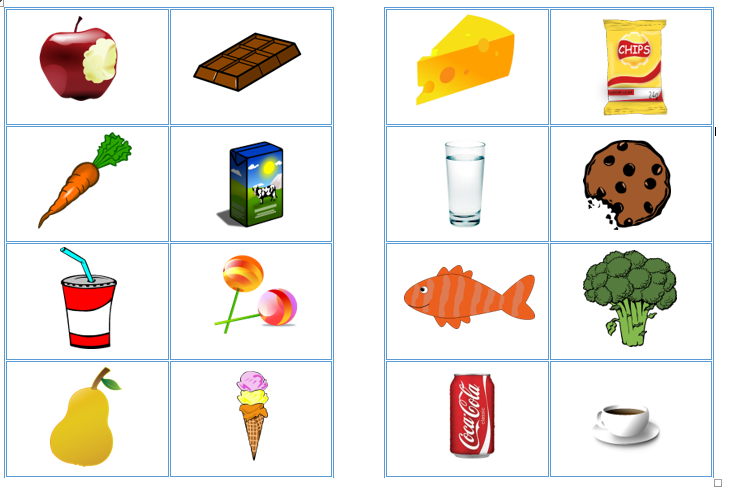 Wiem, co jest zdrowe – zabawa ruchowa. Dziecko tańczy do dowolnej muzyki, na sygnał zdrowego produktu podskakuje, gdy rodzic poda niezdrowy produkt kuca chowając głowę w kolana.Zdrowe rzeczy jem, bo zdrowym być chcę – zachęcam was do założenia swojej hodowli oprócz cebuli, którą sadziliście w przedszkolu. Możecie zasiać koperek lub coś innego.Posłuchajcie wierszyka i nauczcie się fragmentu na pamięć:Nie wystarczy zdrowo się odżywiać należy też pamiętać o higienie!Co to jest higiena osobista? – wypowiedzi dzieci na podstawie ilustracji, wzbogacenie słownictwa o pojęcie ,,higiena osobista”"Kotek"- ćwiczenia logorytmiczne 

Dziecko wspólnie z rodzicem powtarza wiersz i naśladuje czynności, o których jest w nim mowa.

Kotek, kotek łapki myje, 
buzię, nosek, uszy, szyję.Nazywanie obrazków przedstawiających przybory do mycia: mydło, ręcznik……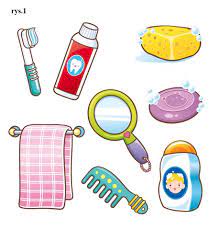 \Czystość to zdrowie – czytanie przez rodzica wiersza Iwony Salach (rys.1).Kiedy rano wstaję, do łazienki idę
kran odkręcam z ciepłą wodą
i dokładnie myję...
...zęby, twarz i szyję.
Gdy już się ubiorę, to przyczeszę włosy
by nie sterczał krzywo w górę -
– ani jeden kosmyk. 
Ręce zawsze czyste mam
o paznokcie krótkie dbam.
Czyste włosy mam i szyję,
no bo się dokładnie myję.
Żeby zdrowym zawsze być,
trzeba się dokładnie myć.
I pamięta każdy zuch:
w zdrowym ciele, zdrowy duch!Rozmowa kierowana pytaniami rodzica.: Jak dziecko dbało o czystość?; Co znaczy określenie „w zdrowym ciele, zdrowy duch”? Nazywanie przedmiotów na obrazkach i określanie do czego służą oraz kiedy ich używamy.Grupowanie przedmiotów według przeznaczenia. Uogólnianie pojęć szczegółowych, np. mydło, gąbka, ręcznik – przybory do mycia- grzebień, szczotka do włosów, lusterko – przybory do czesania
-do mycia zębów……..

 Rozmowa na temat konieczności częstego mycia rąk, posiadania własnego ręcznika.Spróbujcie ustalić kolejność czynności podczas mycia rąk: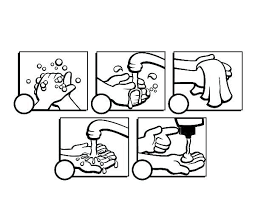 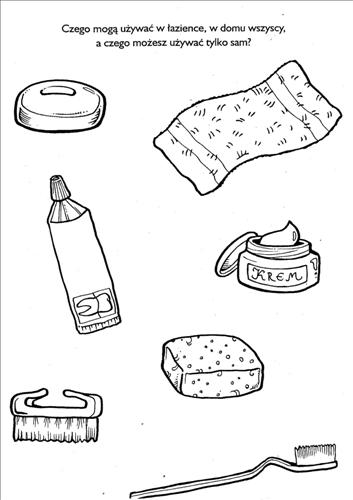 A co lubią twoje zęby? Wskażcie na obrazku: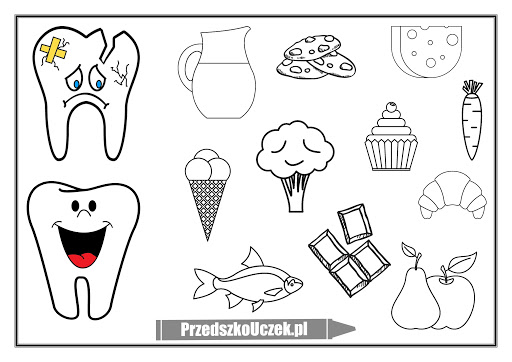 Przypatrzcie się uważnie obrazkom, spróbujcie znaleźć różnice: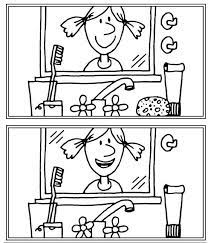 Narysuj po śladzie przybory potrzebne do higieny osobistej. Postaraj się zrobić to powoli i dokładnie.https://i.pinimg.com/564x/13/7c/e3/137ce374cf4c522923efb0588dea2165.jpg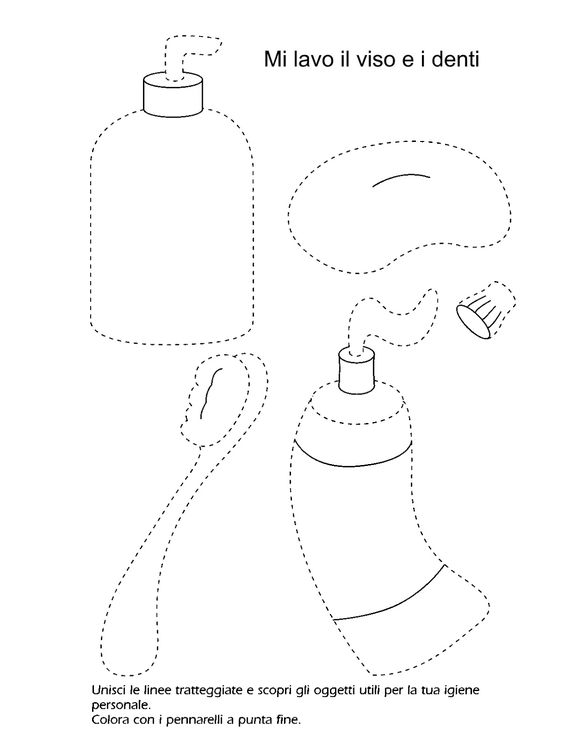 Połącz linią takie same obrazki.https://i.pinimg.com/236x/ba/8c/be/ba8cbe30fb8c1c5b88208800fcaa1433.jpg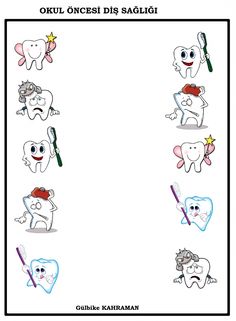 Posłuchajcie wesołej piosenki, która zachęci was do mycia zębów:https://www.youtube.com/watch?v=Z4j3MuGsTrUSzczotka pasta, kubek, ciepła woda, tak się zaczyna wielka przygoda,
Myje zęby, bo wiem dobrze o tym, kto ich nie myje ten ma kłopoty.
Żeby zdrowe zęby mieć, trzeba tylko chcieć.
Szczotko, Szczotko, hej szczoteczko! O! O! O!
Zatańcz ze mną, tańcz w kółeczko. O! O! O!
W prawo, w lewo, w lewo, w prawo. O! O! O!
Po jedzeniu kręć się żwawo. O! O! O!
W prawo, w lewo, w lewo, w prawo. O! O! O!
Po jedzeniu kręć się żwawo. O! O! O!
Bo to bardzo ważna rzecz żeby zdrowe zęby mieć!Śpiewajcie i bawcie się do piosenki, (już ją dość dobrze znacie):https://www.youtube.com/watch?v=InxomdEHL8MRozmowa na temat, co należy do zdrowego jedzenia (warzywa, owoce, ryby, mięso, nabiał), co dzieci lubią jeść, jakie kanapki z czym?Nasze śniadanie- praca plastyczna. Dziecko otrzymuje talerzyk papierowy, na którym  przygotowana jest plastelina, ciastolina lub masa solna. Dziecko komponuje swoje ulubione śniadanie np. parówka, bułeczka, pomidor lub kanapka z serem łącząc dwie warstwy plasteliny.Przynieś śniadanie – zabawa ruchowa. Dziecko bierze krążek i klocek najlepiej drewniany, niesie w jednej ręce krążek uważając, żeby nie spadł klocek na podłogę. Sałatka owocowa- wykonajcie z jakich chcecie owoców sałatkę lub możecie trochę pofantazjować i zrobić np.: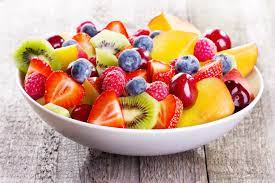 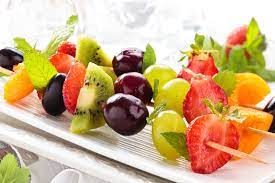 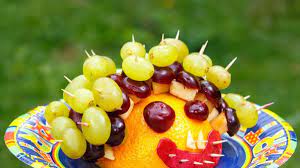 Zapoznajcie się z produktami, w których znajdują się witaminy: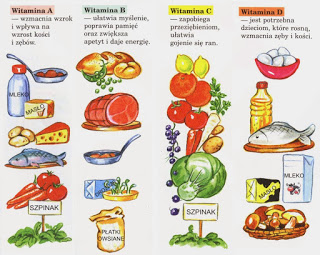 Poniżej przedstawiona jest prezentacja jak prawidłowo odżywiać się drogie dzieci:http://przedszkolankowo.pl/2017/01/28/co-powinien-jesc-przedszkolak-prezentacja-multimedialna/co-powinien-jesc-przedszkolak-prezentacja/Obejrzyjcie też filmhttps://www.youtube.com/watch?v=Sbx4Hs7LsDUKochane Przedszkolaki! Oprócz zdrowego odżywiania, dbania o higienę, ważny jest też ruch. Każdego dnia powinniśmy wykonywać ćwiczenia w domu lub na świeżym powietrzu. Gorąco do tego zachęcam również Waszych Rodziców! „Sportowcy”  – rozmowa na  temat ilustracji przedstawiających sportowców uprawiających różne dyscypliny sportowe,  ćw. słownikowe. 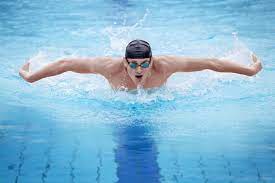 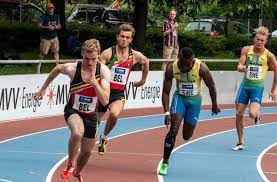 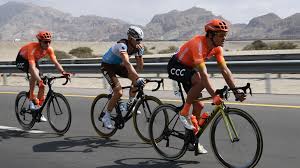 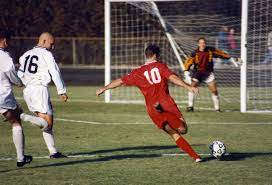 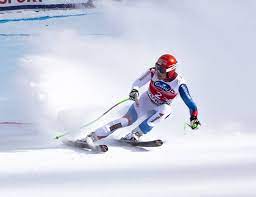 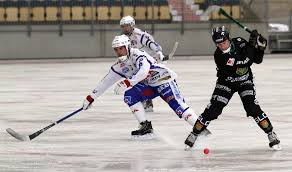 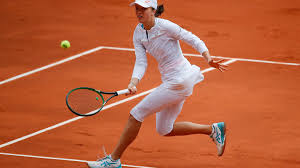 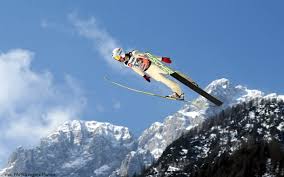 Zabawki - zabawa orientacyjno-porządkowa. Dziecko podskakuje swobodnie do muzyki. Kiedy muzyka milknie, postępuje zgodnie z poleceniami: chodzi ciężko jak misie, tańczy lekko jak lale, turla się jak piłki, podskakuje jak pajacyki.Marsz wielkoludów – ćwiczenie wyprostne. Dziecko chodzi na palcach, jednocześnie wyciągając ręce do góry i naśladując wielkoluda. Skoki zająca – ćwiczenie z elementem skoku. Dziecko naśladuje ruchy zająca, przenosząc ręce do przodu z jednoczesnym prostowaniem nóg.Jazda na rowerze – ćwiczenie mięśni brzucha. Dziecko leży na plecach z nogami ugiętymi i uniesionymi nad podłogę. Naśladuje jazdę na rowerze, zataczając jednocześnie stopami obszerne koła. Jedzie w normalnym tempie, potem powoli (pod górkę) i szybko (z górki).Stopa za stopą – ćwiczenie stóp. Dziecko chodzi po sali stopa za stopą, odliczając po trzy-stopy, a następnie odwraca się i znów odlicza do trzech idąc w drugim kierunku.Posłuchaj swego brzucha – ćwiczenie wyciszające. Dziecko leży  na plecach, kładąc ręce na brzuchu, słucha, jak brzuch wznosi się i opada podczas oddychania.Pozdrawiam Was serdecznie!RYMOWANKA NA ZDROWIE Siedzą witaminyw rumianych jabłuszkach.Uśmiecha się śliwkai pyzata gruszka.Spójrz – wystarczy tylkosięgnąć po nie ręką,by się twoja buziauśmiechnęła prędko.